Fitzgerald									Name __________________________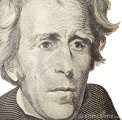 Notes for Andrew Jackson – Good President or Bad President?Reaction to Election of 1824Fitzgerald									Name __________________________Notes for Andrew Jackson – Good President or Bad President?People’s PresidentFitzgerald									Name __________________________Notes for Andrew Jackson – Good President or Bad President?Spoils SystemFitzgerald									Name __________________________Notes for Andrew Jackson – Good President or Bad President?Rebellion of a Minority – Dealing with Threats of Nullification and SecessionFitzgerald									Name __________________________Notes for Andrew Jackson – Good President or Bad President?The Abolitionist Mail Crisis of 1835Fitzgerald									Name __________________________Notes for Andrew Jackson – Good President or Bad President?Indian RemovalFitzgerald									Name __________________________Notes for Andrew Jackson – Good President or Bad President?Destruction of the National BankFitzgerald									Name __________________________Notes for Andrew Jackson – Good President or Bad President?Jackson’s Pet Banks and Causing Financial PanicIdeas from Video - GoodIdeas from Video - BadIdeas from Video - GoodIdeas from Video - BadIdeas from Video - GoodIdeas from Video - BadIdeas from Video - GoodIdeas from Video - BadIdeas from Video - GoodIdeas from Video - BadIdeas from Video - GoodIdeas from Video - BadIdeas from Video - GoodIdeas from Video - BadIdeas from Video - GoodIdeas from Video - Bad